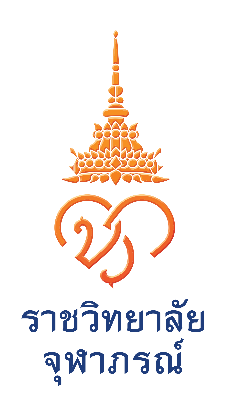 แบบคำขอรับการพิจารณากำหนดตำแหน่งทางวิชาการสำหรับผู้เสนอขอกำหนดตำแหน่งทางวิชาการส่วนที่ 1 ประวัติส่วนตัวและผลงานทางวิชาการแบบประวัติส่วนตัวและผลงานทางวิชาการเพื่อดำรงตำแหน่ง.................................................................................(ศาสตราจารย์ /ศาสตราจารย์พิเศษ)โดยวิธี.............................................(วิธีปกติ / วิธีที่ 1 / วิธีที่ 2) (วิธีพิเศษ)ในสาขาวิชา......................................................................รหัส.........................อนุสาขา.............................................................................รหัส.........................ของ (นาย/นาง/นางสาว).................................................................................................สังกัดคณะ......................................................................................................ราชวิทยาลัยจุฬาภรณ์1. ประวัติส่วนตัว	1.1	วัน / เดือน / ปีเกิด.............................................................................	1.2	อายุ........................ปี	1.3	การศึกษาระดับอุดมศึกษา (เรียงจากวุฒิสูงสุด ตามลำดับ)1.4	หัวข้อวิทยานิพนธ์ ระดับปริญญาโท และปริญญาเอก		1.4.1......................................................................................................................................................................		1.4.2.....................................................................................................................................................................		1.4.3.....................................................................................................................................................................2. ประวัติการทำงานในสถาบันอุดมศึกษา (แนบเอกสารประกอบในทุกหัวข้อ)	2.1	ปัจจุบันดำรงตำแหน่ง..........................................................ระดับ...................ขั้น............................บาท	2.2	ได้รับแต่งตั้งให้ดำรงตำแหน่งอาจารย์ เมื่อวันที่............เดือน..................................พ.ศ...............	2.3	ได้รับแต่งตั้งให้ดำรงตำแหน่งผู้ช่วยศาสตราจารย์ ในสาขาวิชา...................................................		เมื่อวันที่.................เดือน................................................พ.ศ.......................	2.4	ได้รับแต่งตั้งให้ดำรงตำแหน่งรองศาสตราจารย์ ในสาขาวิชา.......................................................		เมื่อวันที่.................เดือน................................................พ.ศ.......................อายุราชการ.......ปี.....เดือน2.5	ได้รับอนุมัติจากสภาราชวิทยาลัยจุฬาภรณ์ให้เทียบตำแหน่ง........................................................ในการประชุมครั้งที่………...…./…….……..… เมื่อวันที่…………………….……………………………………………………	2.6	ตำแหน่งอื่นๆ (อาจารย์พิเศษ)		2.6.1.....................................................................................................................................................................3. ภาระงานย้อนหลัง 3 ปี (เป็นภาระงานที่ทำโดยความเห็นชอบจากผู้บังคับบัญชา)	3.1	งานสอน (โปรดระบุระดับว่า ปริญญาตรีหรือบัณฑิตศึกษา)3.2	งานวิจัย (โปรดระบุเรื่องที่ทำการวิจัย และระยะเวลาที่ใช้ในแต่ละโครงการ)		...............................................................................................................................................................................		...............................................................................................................................................................................		...............................................................................................................................................................................		...............................................................................................................................................................................3.3	งานบริการทางวิชาการ (โปรดระบุประเภทของกิจกรรม และปริมาณเวลาที่ใช้ในการให้บริการต่อสัปดาห์)...............................................................................................................................................................................		.............................................................................................................................................................................................................................................................................................................................................................................................................................................................................................................................................	3.4	งานบริหาร (โปรดระบุงานบริหารที่มีส่วนรับผิดชอบโดยตรง และปริมาณเวลาที่ใช้ต่อ			สัปดาห์)...............................................................................................................................................................................		..............................................................................................................................................................................................................................................................................................................................................................	...............................................................................................................................................................................	3.5	งานอื่นๆ ที่เกี่ยวข้อง...............................................................................................................................................................................		..............................................................................................................................................................................................................................................................................................................................................................		...............................................................................................................................................................................3.6	การเป็นผู้ที่ได้รับการยอมรับนับถือในวงวิชาการหรือวิชาชีพในสาขาวิชา เช่น การได้รับรางวัลทางวิชาการ หรือการได้รับเชิญไปเสนอผลงานทางวิชาการ หรือการได้รับเชิญเป็นที่ปรึกษาเฉพาะด้าน เป็นต้น...............................................................................................................................................................................		..............................................................................................................................................................................................................................................................................................................................................................	...............................................................................................................................................................................4. ผลงานทางวิชาการ	4.1 งานวิจัย	4.1.1 โปรดระบุผลงานวิจัยที่เคยใช้เสนอขอกำหนดตำแหน่งทางวิชาการระดับ
ผู้ช่วยศาสตราจารย์ (ผลงานวิจัยในทุกเรื่องให้เขียนบรรณานุกรมโดยใช้หลักวิธีการของ Vancouver)	...............................................................................................................................................................................		...............................................................................................................................................................................	4.1.2 โปรดระบุผลงานวิจัยที่เคยใช้เสนอขอกำหนดตำแหน่งทางวิชาการระดับ
รองศาสตราจารย์ (ผลงานวิจัยในทุกเรื่องให้เขียนบรรณานุกรมโดยใช้หลักวิธีการของ Vancouver)	...............................................................................................................................................................................		...............................................................................................................................................................................		4.1.3 ผลงานวิจัยที่เสนอเพื่อประกอบการพิจารณากำหนดตำแหน่งศาสตราจารย์/			ศาสตราจารย์พิเศษ			4.1.3.1..................................................................................................................................................			บทบาทหน้าที่ของผู้เสนอขอกำหนดตำแหน่งทางวิชาการ	 ผู้ประพันธ์อันดับแรก (First author)	 ผู้ประพันธ์บรรณกิจ (Corresponding author)			ผลงานวิจัยนี้เคยใช้สำหรับการพิจารณากำหนดตำแหน่งทางวิชาการมาแล้ว
			หรือไม่				 ไม่เคยใช้									 เคยใช้ เมื่อปี พ.ศ.........................และ    	ผลการพิจารณาอยู่ในระดับ..................................................ตามที่ ก.พ.อ.กำหนด    	ระบุชื่อผู้ที่ใช้ขอกำหนดตำแหน่งทางวิชาการ.......................................................	วิธีเผยแพร่	 บทความวิจัยในวารสารทางวิชาการ บทความวิจัยในหนังสือ รายงานวิจัยฉบับสมบูรณ์ เว็บไซต์	ระบุรายละเอียดการเผยแพร่..............(คุณภาพผลงานทางวิชาการ ระบุการเขียนตามหลักการเขียนเอกสารอ้างอิงให้ครบถ้วน และระบุคุณภาพผลงานทางวิชาการด้วย) 	การเผยแพร่ในวารสารวิชาการในฐานข้อมูล Scopus		 Quartile……………………….	 H-Index = .....................			4.1.3.2.................................................................................................................................................			บทบาทหน้าที่ของผู้เสนอขอกำหนดตำแหน่งทางวิชาการ	 ผู้ประพันธ์อันดับแรก (First author)	 ผู้ประพันธ์บรรณกิจ (Corresponding author)			ผลงานวิจัยนี้เคยใช้สำหรับการพิจารณากำหนดตำแหน่งทางวิชาการมาแล้ว
			หรือไม่				 ไม่เคยใช้									 เคยใช้ เมื่อปี พ.ศ.........................และ    	ผลการพิจารณาอยู่ในระดับ..................................................ตามที่ ก.พ.อ.กำหนด    	ระบุชื่อผู้ที่ใช้ขอกำหนดตำแหน่งทางวิชาการ.......................................................	วิธีเผยแพร่	 บทความวิจัยในวารสารทางวิชาการ บทความวิจัยในหนังสือ รายงานวิจัยฉบับสมบูรณ์ เว็บไซต์	ระบุรายละเอียดการเผยแพร่..............(คุณภาพผลงานทางวิชาการ ระบุการเขียนตามหลักการเขียนเอกสารอ้างอิงให้ครบถ้วน และระบุคุณภาพผลงานทางวิชาการด้วย) 	การเผยแพร่ในวารสารวิชาการในฐานข้อมูล Scopus		 Quartile……………………….	 H-Index = .....................		4.1.4 ภาพรวมของผลงานวิจัยที่ใช้เสนอขอกำหนดตำแหน่งศาสตราจารย์				...............................................................................................................................................................................		...............................................................................................................................................................................	4.2 ตำรา หรือ หนังสือ หรือ บทความทางวิชาการ		4.2.1 ตำรา		4.2.1.1 โปรดระบุผลงานตำราที่เคยใช้เสนอขอกำหนดตำแหน่งทางวิชาการระดับผู้ช่วยศาสตราจารย์ (ผลงานตำราในทุกเรื่องให้เขียนบรรณานุกรมโดยใช้หลักวิธีการของ Vancouver)	...............................................................................................................................................................................		...............................................................................................................................................................................		4.2.1.2 โปรดระบุผลงานตำราที่เคยใช้เสนอขอกำหนดตำแหน่งทางวิชาการระดับรองศาสตราจารย์ (ผลงานตำราในทุกเรื่องให้เขียนบรรณานุกรมโดยใช้หลักวิธีการของ Vancouver)	...............................................................................................................................................................................		...............................................................................................................................................................................			4.2.1.3 ผลงานตำราที่เสนอเพื่อประกอบการพิจารณากำหนดตำแหน่ง
		ศาสตราจารย์/ศาสตราจารย์พิเศษ			(ก)...........................................................................................................................................			บทบาทหน้าที่ของผู้เสนอขอกำหนดตำแหน่งทางวิชาการ	 ผู้ประพันธ์อันดับแรก (First author)	 ผู้ประพันธ์บรรณกิจ (Corresponding author)			ผลงานตำรานี้เคยใช้สำหรับการพิจารณากำหนดตำแหน่งทางวิชาการมาแล้ว
			หรือไม่				 ไม่เคยใช้									 เคยใช้ เมื่อปี พ.ศ.........................และ    	ผลการพิจารณาอยู่ในระดับ..................................................ตามที่ ก.พ.อ.กำหนด    				ระบุชื่อผู้ที่ใช้ขอกำหนดตำแหน่งทางวิชาการ.......................................................วิธีเผยแพร่	 การพิมพ์โดยโรงพิมพ์หรือสำนักพิมพ์ สื่ออิเล็กทรอนิกส์อื่นๆ (เช่น ซีดีรอมหรือเว็บไซต์) อื่นๆ ระบุ......................................................................................................	ระบุรายละเอียดการเผยแพร่..............(คุณภาพผลงานทางวิชาการ ระบุการเขียนตามหลักการเขียนเอกสารอ้างอิงให้ครบถ้วน และระบุคุณภาพผลงานทางวิชาการด้วย)	การเผยแพร่ในวารสารวิชาการในฐานข้อมูล Scopus		 Quartile……………………….	 H-Index = .....................	4.2.1.4 ภาพรวมของผลงานตำราที่ใช้เสนอขอกำหนดตำแหน่งศาสตราจารย์	...............................................................................................................................................................	...............................................................................................................................................................		4.2.2 หนังสือ		4.2.2.1 โปรดระบุผลงานหนังสือที่เคยใช้เสนอขอกำหนดตำแหน่งทางวิชาการระดับผู้ช่วยศาสตราจารย์ (ผลงานหนังสือในทุกเรื่องให้เขียนบรรณานุกรมโดยใช้หลักวิธีการของ Vancouver)	...............................................................................................................................................................................		...............................................................................................................................................................................		4.2.2.2 โปรดระบุผลงานหนังสือที่เคยใช้เสนอขอกำหนดตำแหน่งทางวิชาการระดับรองศาสตราจารย์ (ผลงานหนังสือในทุกเรื่องให้เขียนบรรณานุกรมโดยใช้หลักวิธีการของ Vancouver)	...............................................................................................................................................................................		...............................................................................................................................................................................			4.2.2.3 ผลงานหนังสือที่เสนอเพื่อประกอบการพิจารณากำหนดตำแหน่ง
		ศาสตราจารย์/ศาสตราจารย์พิเศษ			(ข)..........................................................................................................................................			บทบาทหน้าที่ของผู้เสนอขอกำหนดตำแหน่งทางวิชาการ	 ผู้ประพันธ์อันดับแรก (First author)	 ผู้ประพันธ์บรรณกิจ (Corresponding author)			ผลงานหนังสือนี้เคยใช้สำหรับการพิจารณากำหนดตำแหน่งทางวิชาการมาแล้ว
			หรือไม่				 ไม่เคยใช้									 เคยใช้ เมื่อปี พ.ศ.........................และ    	ผลการพิจารณาอยู่ในระดับ..................................................ตามที่ ก.พ.อ.กำหนด    				ระบุชื่อผู้ที่ใช้ขอกำหนดตำแหน่งทางวิชาการ.......................................................				วิธีเผยแพร่	 การพิมพ์โดยโรงพิมพ์หรือสำนักพิมพ์ สื่ออิเล็กทรอนิกส์อื่นๆ (เช่น ซีดีรอมหรือเว็บไซต์) อื่นๆ ระบุ......................................................................................................	ระบุรายละเอียดการเผยแพร่..............(คุณภาพผลงานทางวิชาการ ระบุการเขียนตามหลักการเขียนเอกสารอ้างอิงให้ครบถ้วน และระบุคุณภาพผลงานทางวิชาการด้วย)	การเผยแพร่ในวารสารวิชาการในฐานข้อมูล Scopus		 Quartile……………………….	 H-Index = .....................4.2.2.4 ภาพรวมของผลงานหนังสือที่ใช้เสนอขอกำหนดตำแหน่งศาสตราจารย์..............................................................................................................................................................................................................................................................................................................................		4.2.3 บทความทางวิชาการ		4.2.3.1 โปรดระบุผลงานบทความทางวิชาการที่เคยใช้เสนอขอกำหนดตำแหน่งทางวิชาการระดับผู้ช่วยศาสตราจารย์ (ผลงานบทความทางวิชาการในทุกเรื่องให้เขียนบรรณานุกรมโดยใช้หลักวิธีการของ Vancouver)	...............................................................................................................................................................................		...............................................................................................................................................................................		4.2.3.2 โปรดระบุผลงานบทความทางวิชาการที่เคยใช้เสนอขอกำหนดตำแหน่งทางวิชาการระดับรองศาสตราจารย์ (ผลงานบทความทางวิชาการในทุกเรื่องให้เขียนบรรณานุกรมโดยใช้หลักวิธีการของ Vancouver)	...............................................................................................................................................................................		...............................................................................................................................................................................			4.2.3.3 ผลงานบทความทางวิชาการที่เสนอเพื่อประกอบการพิจารณากำหนด
		ตำแหน่งศาสตราจารย์/ศาสตราจารย์พิเศษ			(ค)..........................................................................................................................................			บทบาทหน้าที่ของผู้เสนอขอกำหนดตำแหน่งทางวิชาการ	 ผู้ประพันธ์อันดับแรก (First author)	 ผู้ประพันธ์บรรณกิจ (Corresponding author)			ผลงานบทความวิชาการนี้เคยใช้สำหรับการพิจารณากำหนดตำแหน่งทางวิชาการ
			มาแล้วหรือไม่							 ไม่เคยใช้									 เคยใช้ เมื่อปี พ.ศ.........................และ    	ผลการพิจารณาอยู่ในระดับ..................................................ตามที่ ก.พ.อ.กำหนด    				ระบุชื่อผู้ที่ใช้ขอกำหนดตำแหน่งทางวิชาการ.......................................................				วิธีเผยแพร่	 บทความในวารสารทางวิชาการ (สิ่งพิมพ์ สื่ออิเล็กทรอนิกส์หรือ						เว็บไซต์) บทความในหนังสือรวมบทความ หนังสือประมวลผลการประชุมวิชาการ (Proceedings)	ระบุรายละเอียดการเผยแพร่..............(คุณภาพผลงานทางวิชาการ ระบุการเขียนตามหลักการเขียนเอกสารอ้างอิงให้ครบถ้วน และระบุคุณภาพผลงานทางวิชาการด้วย)	การเผยแพร่ในวารสารวิชาการในฐานข้อมูล Scopus		 Quartile……………………….	 H-Index = .....................4.2.3.4 ภาพรวมของผลงานบทความทางวิชาการที่ใช้เสนอขอกำหนดตำแหน่ง
ศาสตราจารย์..............................................................................................................................................................................................................................................................................................................................	4.3 ผลงานทางวิชาการในลักษณะอื่น	4.3.1 โปรดระบุผลงานทางวิชาการในลักษณะอื่นที่เคยใช้เสนอขอกำหนดตำแหน่งทางวิชาการระดับผู้ช่วยศาสตราจารย์ (ผลงานทางวิชาการในลักษณะอื่นในทุกเรื่องให้เขียนบรรณานุกรมโดยใช้หลักวิธีการของ Vancouver)	...............................................................................................................................................................................		...............................................................................................................................................................................	4.3.2 โปรดระบุผลงานทางวิชาการในลักษณะอื่นที่เคยใช้เสนอขอกำหนดตำแหน่งทางวิชาการระดับรองศาสตราจารย์ (ผลงานทางวิชาการในลักษณะอื่นในทุกเรื่องให้เขียนบรรณานุกรมโดยใช้หลักวิธีการของ Vancouver)	...............................................................................................................................................................................		...............................................................................................................................................................................		4.3.3 ผลงานทางวิชาการในลักษณะอื่นที่เสนอเพื่อประกอบการพิจารณากำหนด
		ตำแหน่งศาสตราจารย์/ศาสตราจารย์พิเศษ			4.3.3.1.................................................................................................................................................ประเภทผลงาน	 ผลงานวิชาการเพื่ออุตสาหกรรม   ผลงานวิชาการเพื่อพัฒนาการเรียนการสอนและการเรียนรู้ ผลงานวิชาการเพื่อพัฒนานโยบายสาธารณะ	 กรณีศึกษา (Case Study)		 งานแปล			 พจนานุกรม สารานุกรม นามานุกรม		 ผลงานสร้างสรรค์ด้านวิทยาศาสตร์และเทคโนโลยี ผลงานสร้างสรรค์ด้านสุนทรียะ ศิลปะ สิทธิบัตร ซอฟต์แวร์ อื่นๆ (ระบุ)...................................................................................................................................			บทบาทหน้าที่ของผู้เสนอขอกำหนดตำแหน่งทางวิชาการ	 ผู้ประพันธ์อันดับแรก (First author)	 ผู้ประพันธ์บรรณกิจ (Corresponding author)			ผลงานนี้เคยใช้สำหรับการพิจารณากำหนดตำแหน่งทางวิชาการมาแล้วหรือไม่				 ไม่เคยใช้									 เคยใช้ เมื่อปี พ.ศ.........................และ    	ผลการพิจารณาอยู่ในระดับ..................................................ตามที่ ก.พ.อ.กำหนด    				ระบุชื่อผู้ที่ใช้ขอกำหนดตำแหน่งทางวิชาการ.......................................................	วิธีเผยแพร่	 การพิมพ์โดยโรงพิมพ์หรือสำนักพิมพ์ การจัดนิทรรศการหรือการจัดแสดง สื่ออิเล็กทรอนิกส์อื่นๆ (เช่น ซีดีรอมหรือเว็บไซต์) อื่นๆ ระบุ......................................................................................................	ระบุรายละเอียดการเผยแพร่..............(คุณภาพผลงานทางวิชาการ ระบุการเขียนตามหลักการเขียนเอกสารอ้างอิงให้ครบถ้วน และระบุคุณภาพผลงานทางวิชาการด้วย)	การเผยแพร่ในวารสารวิชาการในฐานข้อมูล Scopus		 Quartile……………………….	 H-Index = .....................4.3.4 ภาพรวมของผลงานทางวิชาการในลักษณะอื่นที่ใช้เสนอขอกำหนดตำแหน่งศาสตราจารย์..............................................................................................................................................................................................................................................................................................................................................................	4.4 นวัตกรรม	4.4.1 โปรดระบุผลงานนวัตกรรมที่เคยใช้เสนอขอกำหนดตำแหน่งทางวิชาการระดับผู้ช่วยศาสตราจารย์ (ผลงานนวัตกรรมในทุกเรื่องให้เขียนบรรณานุกรมโดยใช้หลักวิธีการของ Vancouver)	...............................................................................................................................................................................		...............................................................................................................................................................................	4.4.2 โปรดระบุผลงานนวัตกรรมที่เคยใช้เสนอขอกำหนดตำแหน่งทางวิชาการระดับรองศาสตราจารย์ (ผลงานนวัตกรรมในทุกเรื่องให้เขียนบรรณานุกรมโดยใช้หลักวิธีการของ Vancouver)	...............................................................................................................................................................................		...............................................................................................................................................................................		4.4.3 ผลงานนวัตกรรมที่เสนอเพื่อประกอบการพิจารณากำหนดตำแหน่ง
		ศาสตราจารย์/ศาสตราจารย์พิเศษ			4.4.3.1.................................................................................................................................................ประเภทผลงาน	 ร่วมคิด		 ร่วมออกแบบ ร่วมประดิษฐ์		 ร่วมพัฒนาและวิจัย ร่วมอื่นๆ (ระบุ)...........................................................................................			บทบาทหน้าที่ของผู้เสนอขอกำหนดตำแหน่งทางวิชาการ	 ผู้ประพันธ์อันดับแรก (First author)	 ผู้ประพันธ์บรรณกิจ (Corresponding author)			ผลงานนี้เคยใช้สำหรับการพิจารณากำหนดตำแหน่งทางวิชาการมาแล้วหรือไม่				 ไม่เคยใช้									 เคยใช้ เมื่อปี พ.ศ.........................และ    	ผลการพิจารณาอยู่ในระดับ..................................................ตามที่ ก.พ.อ.กำหนด    				ระบุชื่อผู้ที่ใช้ขอกำหนดตำแหน่งทางวิชาการ.......................................................	วิธีเผยแพร่	 สิทธิบัตรการประดิษฐ์ อนุสิทธิบัตร สิทธิบัตรการออกแบบผลิตภัณฑ์	ระบุรายละเอียดการเผยแพร่..............(คุณภาพผลงานทางวิชาการ ระบุการเขียนตามหลักการเขียนเอกสารอ้างอิงให้ครบถ้วน และระบุคุณภาพผลงานทางวิชาการด้วย)	การเผยแพร่ในวารสารวิชาการในฐานข้อมูล Scopus		 Quartile……………………….	 H-Index = .....................4.4.4 ภาพรวมของผลงานนวัตกรรมที่ใช้เสนอขอกำหนดตำแหน่งศาสตราจารย์..............................................................................................................................................................................................................................................................................................................................................................	4.5 ผลงานวิชาการรับใช้สังคม	4.5.1 โปรดระบุผลงานวิชาการรับใช้สังคมที่เคยใช้เสนอขอกำหนดตำแหน่งทางวิชาการระดับผู้ช่วยศาสตราจารย์ (ผลงานวิชาการรับใช้สังคมในทุกเรื่องให้เขียนบรรณานุกรมโดยใช้หลักวิธีการของ Vancouver)	...............................................................................................................................................................................		...............................................................................................................................................................................	4.5.2 โปรดระบุผลงานวิชาการรับใช้สังคมที่เคยใช้เสนอขอกำหนดตำแหน่งทางวิชาการระดับรองศาสตราจารย์ (ผลงานวิชาการรับใช้สังคมในทุกเรื่องให้เขียนบรรณานุกรมโดยใช้หลักวิธีการของ Vancouver)	...............................................................................................................................................................................		...............................................................................................................................................................................		4.5.3 ผลงานวิชาการรับใช้สังคมที่เสนอเพื่อประกอบการพิจารณากำหนดตำแหน่ง
		ศาสตราจารย์/ศาสตราจารย์พิเศษ			4.5.3.1.................................................................................................................................................			บทบาทหน้าที่ของผู้เสนอขอกำหนดตำแหน่งทางวิชาการ	 ผู้ประพันธ์อันดับแรก (First author)	 ผู้ประพันธ์บรรณกิจ (Corresponding author)			ผลงานวิชาการรับใช้สังคมนี้เคยใช้สำหรับการพิจารณากำหนดตำแหน่งทาง
			วิชาการมาแล้วหรือไม่				 ไม่เคยใช้									 เคยใช้ เมื่อปี พ.ศ.........................และ    	ผลการพิจารณาอยู่ในระดับ..................................................ตามที่ ก.พ.อ.กำหนด    				ระบุชื่อผู้ที่ใช้ขอกำหนดตำแหน่งทางวิชาการ.......................................................				วิธีเผยแพร่	 การจัดนิทรรศการหรือการจัดแสดง ประชุม เสวนา บทความทางวิชาการ การเผยแพร่ทางเครือข่ายอินเตอร์เน็ต นำเสนอที่ประชุมทางวิชาการ การตีพิมพ์ในวารสารวิชาการ	ระบุรายละเอียดการเผยแพร่..............(คุณภาพผลงานทางวิชาการ ระบุการเขียนตามหลักการเขียนเอกสารอ้างอิงให้ครบถ้วน และระบุคุณภาพผลงานทางวิชาการด้วย)	การเผยแพร่ในวารสารวิชาการในฐานข้อมูล Scopus		 Quartile……………………….	 H-Index = .....................4.5.4 ภาพรวมของผลงานวิชาการรับใช้สังคมที่ใช้เสนอขอกำหนดตำแหน่ง
ศาสตราจารย์..............................................................................................................................................................................................................................................................................................................................................................	4.6 แผนการสอน		4.6.1.................................................................................................................................................		ใช้ประกอบการสอนวิชา....................................................ภาคการศึกษา.........../.............ข้าพเจ้าขอรับรองว่าข้อความดังกล่าวข้างต้นเป็นความจริงทุกประการลงชื่อ..........................................................................ผู้เสนอขอกำหนดตำแหน่งทางวิชาการ    (..........................................................................)     วันที่................เดือน..........................................พ.ศ...................คุณวุฒิปี พ.ศ. ที่สำเร็จการศึกษาชื่อสถานศึกษาและประเทศ1)2)3)ระดับรายวิชาที่สอนชั่วโมง/สัปดาห์เปิดสอนภาค/ปีการศึกษา1)2)3)4)